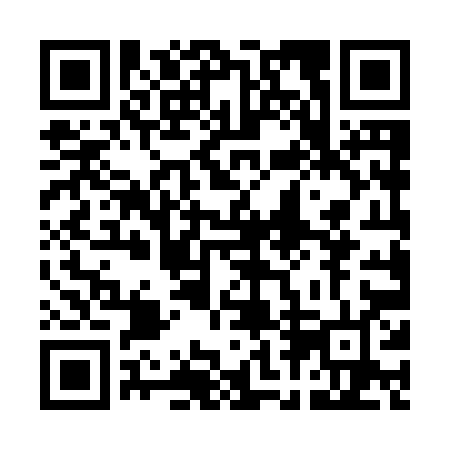 Prayer times for Halsteads Bay, Ontario, CanadaWed 1 May 2024 - Fri 31 May 2024High Latitude Method: Angle Based RulePrayer Calculation Method: Islamic Society of North AmericaAsar Calculation Method: HanafiPrayer times provided by https://www.salahtimes.comDateDayFajrSunriseDhuhrAsrMaghribIsha1Wed4:225:541:016:018:099:422Thu4:205:531:016:028:109:443Fri4:185:521:016:038:129:464Sat4:165:501:016:038:139:475Sun4:145:491:016:048:149:496Mon4:125:471:016:058:159:517Tue4:105:461:016:058:169:528Wed4:095:451:016:068:179:549Thu4:075:441:016:078:199:5610Fri4:055:421:016:078:209:5711Sat4:035:411:016:088:219:5912Sun4:025:401:016:098:2210:0113Mon4:005:391:016:098:2310:0314Tue3:585:381:016:108:2410:0415Wed3:575:371:016:118:2510:0616Thu3:555:361:016:118:2710:0817Fri3:535:351:016:128:2810:0918Sat3:525:341:016:138:2910:1119Sun3:505:331:016:138:3010:1220Mon3:495:321:016:148:3110:1421Tue3:475:311:016:158:3210:1622Wed3:465:301:016:158:3310:1723Thu3:455:291:016:168:3410:1924Fri3:435:281:016:168:3510:2025Sat3:425:271:016:178:3610:2226Sun3:415:271:026:178:3710:2327Mon3:395:261:026:188:3810:2528Tue3:385:251:026:198:3910:2629Wed3:375:251:026:198:3910:2730Thu3:365:241:026:208:4010:2931Fri3:355:241:026:208:4110:30